IntroductionCommissioned by the Solar Certification Fund (5C8_1 EPBD) an Excel implementation has been made that combines the hourly methods from prEN 15316-4-3 and prEN 15316-5 for evaluation purposes. Moreover, an Excel implementation of then prEN15316-4-3, method 2 (monthly) has been made for evaluation purposes.During the development of the Excel implementation of the hourly method several major shortcomings have been identified that made it impossible to create a working evaluation tool. For that reason a list of comments and proposals for improvement have been drafted and is included in this document. Members of technical committees can use that for to complement their own comments and proposals. The Excel implementation has been based on the prEN standards and the proposals in this document. As such is demonstrates of what the combination of both standards is capable of.This document consist of the following:Revised text to be included in the prEN 15316-5 (this document)An Excel application as an attachementAn annex with the comments in the format of CEN (as an attachement)Contents:Direct withdrawal of a heat quantity (volume to withdraw)Temperature of the storage after volume withdrawal Indirect heat input and outputRearrange temperatures in the storage to a natural stateThermal lossesHeat exchanger Annex I Text proposal to replace paragraph 6.4.3.4 of prEN 15316-5Original title: Step 2 - Volume to be withdrawn from the storage (domestic hot water service)Further information for the editor:Symbols used in the method (none local):Additional info for Technical Report:Annex II Text proposal to replace paragraph 6.4.3.5 of prEN 15316-5Original title: 	6.4.3.5	Step 3 - Temperature of the storage after volume withdrawn for domestic hot water serviceFurther information for the editor:Symbols used in the method (none local):Scenarios for domestic hot water service and space heating service are equalGraph to illustrate the plug.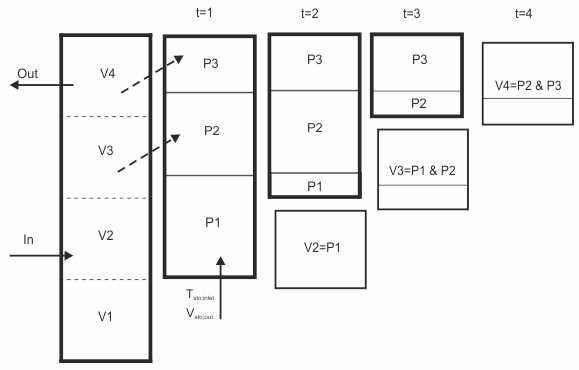 Figure  - Illustration of the behaviour of the 'plug' moving through the storage tank. V1 to V4 are the volume in the storage tank. P1 to P3 are the volumes of the plug. t1: the assembly of the plug. t2: V2 is replaced by P1 and part of P1 is removed from the plug. t3: V3 is replaced with a merge of part of P1 and P2 and removed from the plug. t4: V4 is replaced with a merge of P2 and P3.Annex III Text proposal to replace paragraph 6.4.3.8 of prEN 15316-5Original title: 	6.4.3.8	Step 6 – Energy input into the storage unitFurther information for the editor:Symbols used in the method (none local):Scenario: Solar input First call:		Second call:Annex IV Text proposal to replace paragraph 6.4.3.9 of prEN 15316-5Original title: 	6.4.3.9	Step 7 – Temperatures in the storage after energy inputAnnex V Text proposal to replace paragraph 6.4.3.10 of prEN 15316-5Original title: 	6.4.3.10	Step 8 – Step 8 Thermal losses and final temperatureFurther information for the editor:Symbols used in the method (none local): Scenarios:Typically, the method is called after to finalize all calculations within an hour step.Annex VI Text proposal for heat exchanger Original title: 	Not included in prEN15316-5Further information for the editor:Symbols used in the method (none local): Additional info for Technical Report:Date:24-11-2104Contact:Gerard van AmerongenDistribution:TC 312 and workgroups: 1, 2, 3 and 4. SKNG and SCFTC 312 and workgroups: 1, 2, 3 and 4. SKNG and SCFSubject:Comments and proposals for public enquiry of CEN prEN 15316-5Comments and proposals for public enquiry of CEN prEN 15316-5Comments and proposals for public enquiry of CEN prEN 15316-56.4.3.4 Step 2 - Direct withdrawal of a heat quantity (volume to withdraw)The volume to be withdrawn is calculated according to the requirements for the direct heat output defined by the requested heat quantity, the minimum temperature and the maximum temperature. Note 1: the method is limited to direct heat output.Note 2: the method does not take into account simultaneous heating of the storage tank during the direct heat output.The maximum volume to withdraw is calculated by formula (4)whereThe maximum value of Vsto;out;max is Vsto;tot.The minimum value of Vsto;out;max is 0.The heat stored for the service is calculated for each volume from Isto;in to Isto;out by formula (5a).whereThe minimum value for Qsto,i is 0.The heat output for the service, without thresholds, is calculated, from outlet to inlet, with formula (5b) and the volume withdrawn, without thresholds, from the tank is calculated by formula (5c).whereIf condition (a) is met during the summation:The last volume (i) contains enough or more heat to comply with the requested heat. The part of this volume to be added to the total volume to withdraw is calculated by formula (5d).The maximum value for ∆Vsto;out  is Vsto;out;max - Vsto;outThe total withdrawn volume is calculated by formula (5e) and the total heat withdrawn is calculated by formula (5f).If condition (b) is met during the summation:The storage contains less heat than requested at the minimum output temperature, while the maximum volume withdrawn is reached. The remainder output heat is calculated with formula (5g) and the volume withdrawn from the tank is calculated by formula (5h).In both cases the shortfall of output heat, if any, is calculated by formula (6).The hourly average output temperature is calculated by formula (7a).If a bypass around the storage is assumed, and Vsto;out < Vsto;out;max, the outlet temperature after the bypass can be calculated by formula (7b).The calculated volume to withdrawn is input for the subsequent calculation of the new storage temperatures in step 3 (6.4.3.4).Results of step 2: Vsto;out, Qsto;out, Qsto;del, ϑsto;out and ϑsto;out;req.SymbolDimensionDescriptionInput or outputQsto;out;reqkWhRequested heat outputInputϑsto;inoCInlet temperature Inputϑsto;out;reqoCRequested minimum outlet temperature (e.g. hot water temperature)InputVsto;vol,ilitresVolume of volume I of the storage tankInputϑsto;vol,ioCTemperature of volume I of the storage tankInputPsto;in-Inlet volume numberInputPsto;out-Outlet volume numberInputCp;wkWh/(kg.K)Water specific heat (! kWh!, to avoid repeated use of “1 000”)InputρwKg/lSpecific mass of water (! Litres ! t o avoid repeated use of “1 000”)InputQsto;outkWhRealized heat output from the storage tank (≤ Qsto;out;req)OutputQsto;delkWhQsto;out;req - Qsto;outOutputϑsto;outoCAverage outlet temperatureOutputϑsto;out;bypassoCOutlet temperature when an bypass control is appliedOutput6.4.3.4 Step 2 - Direct withdrawal of a heat quantity (volume to withdraw)The following scenarios are valid for the use of the method for direct heat withdrawal.Direct heat withdrawal for domestic hot waterQsto;out;req 	is the heat demand for domestic hot waterϑsto;in 	is the cold water temperatureϑsto;out;req 	is the hot water temperature (minimum useful)Direct heat withdrawal for space heatingQsto;out;req 	is the heat demand for space heatingϑsto;in 	is the space heating distribution return temperature (low)ϑsto;out;req 	is the required outlet temperature, calculated from the flow and  Qsto;out;req (high)6.4.3.5	Step 3 - Temperature of the storage after volume withdrawal The volume withdrawn from the storage is assumed to be of plug-type. The assembly of the plug, in terms of volumes and temperatures, is determined as follows.Plug(Isto;in - 1): 	Vsto;out and ϑsto;inPlug(i): 		Vsto;vol,i and ϑsto;vol,iwherei = Isto;in to nn = is determined by the condition sVol > Vsto;tot, where sVol is calculated by formula (3.1).The volume of the last plug volume n is adjusted according to formula (3.2).The total volume of the plug replaces the corresponding volume of the storage tank, starting at the inlet volume (= Isto;in).The new temperature of each storage volume is calculated by blending (Vplug,i < Vsto;vol,j) or replacing (Vplug,i > Vsto;vol,j) an equal volume from the plug. Consequently this part of the plug is removed. The blending is calculated by formula (3.3)The temperature stratification in the storage tank needs to be rearranged to its natural state by subsequent calculation according to the method in step 7 (6.4.3.8).SymbolDimensionDescriptionInput or outputVsto;outlitresVolume withdrawn from the storage tankInputϑsto;inoCInlet temperature InputVsto;vol,ilitresVolume of volume i of the storage tankInputϑsto;vol,ioCTemperature of volume i of the storage tankInput and outputIsto;in-Inlet volume numberInputIsto;out-Outlet volume numberInputCp;wkWh/(kg.K)Water specific heat (! kWh!, to avoid repeated use of “1 000”)InputρwKg/lSpecific mass of water (! Litres ! t o avoid repeated use of “1 000”)Input6.4.3.8 Step 6 - indirect heat input and outputThe method describes indirect heat exchange in the storage tan. That is without replacing a volume of water. Note: the procedure is limited to the heat input and output in one volume of the storage. Note: in case of heat output from more than one volume, the highest volume shall be used. Note: in case of heat input in more than one volume, the lowest volume shall be used.Note: in case of more than one heat source, the procedure is called for each heat source from bottom to top.Note: in case of an external heat exchanger, the method can be applied as an acceptable alternative for direct heat input.Note: in case of a heat exchanger applied for indirect heat output, the inlet temperature for the storage is calculated with the procedure described in step 9 heat exchanger.The storage capacity for heat output, with a temperature above the inlet temperature, is calculated for each affected storage volumes by formula (9a).The minimum value of Qsto;out,i is 0.where 	i = Isto to 1.	Isto		[-]	is the highest volume affected by the heat output	ϑsto;vol,i  		[oC] 	is the temperature of storage volume i	Vsto;vol,i		[l]	is the volume of storage volume iϑsto;out;inlet	[oC] 	is the inlet temperatureThe heat output from the storage tank is calculated by formula (9b).The maximum value for Qsto;out = Qsto;out;req.	where	Qsto;out;req	[kWh] 	is the requested heat outputThe maximum storage capacity for heat input is calculated by formula (9c).The minimum value of Qsto;in,i is 0.where 	i = Isto to Nvol.	Isto		[-]	is the lowest volume affected by the heat input	Nvol		[-]	is the number of volumes of the storage tank	ϑsto;vol,i  		[oC] 	is the temperature of storage volume i	Vsto;vol,i		[l]	is the volume of storage volume iϑsto;max		[oC] 	is the thermostat setting of the heat sourceThe heat input in the storage tank is calculated by formula (9d).The maximum value for Qsto;in = Qsto;in;req.	where	Qsto;in;req	[kWh] 	is the requested heat inputThe new temperature of volume Isto is calculated with formula (10).Note: in case of a heat exchanger applied for indirect heat input, the inlet temperature for the heat source is calculated with the procedure described in step 9 heat exchanger.The procedure described in step 7 is subsequently executed to repair the natural temperature stratification in the storage tank.SymbolDimensionDescriptionInput or outputIsto-Target volume numberInputϑsto;out;inletoCInlet temperature for heat outputInputϑsto;vol,ioCStorage temperaturesIn/OutVsto;vol,ilitresStorage volumesInputQsto;in;reqkWhRequested heat inputInputQsto;out;reqkWhRequested heat outputInputϑsto;maxoCThermostat setting for heat inputInputQsto;inkWhHeat inputOutputQsto;outkWhHeat outputOutputCp;wkWh/(kg.K)Water specific heat (! kWh!, to avoid repeated use of “1 000”)InputρwKg/lSpecific mass of water (! Litres ! t o avoid repeated use of “1 000”)InputIstoBottom volume of the storage Qsto;in;reqResult from solar thermal modelϑsto;max90Qsto;out;req0ϑsto;out;inlet0Pvolthird volume of fourQsto;in;reqMaximum heat input from backup heaterϑsto;in;max70Qsto;out;reqHeat requested for space heatingϑsto;out;inletSpace heating return temperature6.4.3.9 	Rearrange temperatures in the storage to a natural state For each volume of the storage tank, starting with the lowest volume, the temperature difference between two adjacent volumes is evaluated.If ϑsto;vol,i > ϑsto;vol,i+1, both volumes are melted according to formula (11).This procedure is repeated until the above condition is not met for any adjacent volumes. Note: for practical purposes a temperature difference of 0,01 K is assumed as being equal.6.4.3.10 Step 8 - thermal losses The thermal losses of the heat storage tank are calculated for each volume (i) by formula (12).whereThe new storage temperatures are calculated by formula (13).whereNote: formula (12) uses a volumetric coefficient for characterisation of the thermal lossesNote: the heat losses are assumed to be evenly distributed over the storage tank. Vsto;vol,ilitresVolume of volume i of the storage tankInputϑsto;vol,ioCTemperature of volume i of the storage tankInput and outputHsto;lsW/Kis the standby losses coefficientInputϑsto;amboCis the ambient temperatureInputCp;wkWh/(kg.K)Water specific heat (! kWh!, to avoid repeated use of “1 000”)InputρwKg/lSpecific mass of water (! Litres ! t o avoid repeated use of “1 000”)Input6.4.3.11 Step 9 - heat exchanger The heat exchanger forces a temperature difference, between the two attached water circuits, that is calculated by formula (VI.1)where Note: a heat transfer rate of the heat exchanger of zero is not allowed. A heat transfer rate of a (relatively) high value effectively describes a situation without a heat exchanger.Note: the method can be used for an integrated heat exchanger and an external heat exchanger.QexchkWhis the heat transferred by the heat exchangerInputtcihis the time step of the calculationInput HexchW/Kis the heat transfer rate of the heat exchangerInput6.4.3.11 Heat exchanger The following scenarios are valid for the use of the method for the heat exchanger.Indirect heat input in the storage, using a solar collector loop. The collector loop temperature is ‘free floating’ governed by the temperature of the storage. The collector loop inlet temperature, from the heat exchanger connected to the storage tank, is calculated by:whereThe ϑsto;out is related to the Qsol;loop;out. Iteration is required until the temperature difference between two successive ϑsol;loop;in is smaller than 0,1 K.Indirect heat output from the storage to the space heating service.The temperature level of this process is governed by the space heating (distribution) return temperature. The storage inlet temperature is calculated by:whereThe ϑsto;in is related to the Qsto;out. Iteration is required until the temperature difference between two successive ϑsto;in is smaller than 0,1 K.